＜ＪＡバンク中央アカデミー＞全国研修のご案内（№1010、1060）「企業融資基礎研修」　　～ 新任者のための企業融資実務の基礎知識を身に付ける講座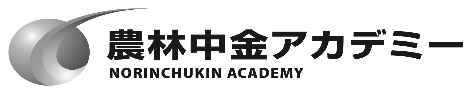 研修のねらい（こんな時）本研修では、信連等に勤務されてから経験の浅い方を主な対象に、企業融資にかかる日常業務を行うために必要な基本知識、スキル等を習得いただくことを目的として、融資の基礎知識について、決算書の見方、財務分析の手法、融資実行にかかる実務、担保・保証の基礎知識、融資管理等、幅広く学んでいただきます。なお、当社がご提供する「企業融資実践」「融資審査実践」等の融資関連研修の入門編となります。想定する受講対象者信連等の企業融資を担当する新任職員考え方（研修の骨格）導入として、①企業融資の基本となる考え方を説明のうえ、②決算書の見方、財務分析の基本、資金需要の見方等を学んでいただきます。さらに、融資実務に必要な、③一般的な約定書等の解説、④担保・保証にかかる基礎知識、⑤融資管理や融資業務におけるコンプライアンスの説明等、融資業務を行うために必要な基礎的な知識・スキルを全般的にカバーしています。関係者の声研修プログラム（予定）※　今後の調整により、時間配分等変更の可能性があります。○ 募集人員　　　定員　３６名※　応募人数が大幅に定員を上回った場合は、受講をお断り・調整する場合がありますので、予めご承知おきください。※　正式なご案内は、事務の都合上、3週間前頃の送付となります。参加費用（Ａ・Ｂ班とも）（予定）（消費税込）受講端末　　基本的には農林中央金庫が配付したiPad端末（「Webex」）から受講してください。配付されたiPad端末に空きがない、または所属団体に端末が配付されていない等の場合は、インターネットに接続できる自組織等のデバイスから研修受講することも可能（通信については受講者側の環境を利用）です。　　受講端末のご調整が困難な方につきましては、弊社から受講セット（タブレット＋モバイルルーター）を有償でご案内することも可能です。個別のご案内となりますので、必要な方は弊社照会先にご連絡のうえ、貸与条件等をご確認ください。申込みの方法３月５日（金）までに以下の方法でお申込みください。その他留意事項受講決定通知は、従来、郵送していましたが、今後はメールで送付させていただきます。以上セッション名内容講師　等【１日目】【１日目】【１日目】【１日目】（13:00から接続対応）13：3017＜開講＞○企業融資の基礎○企業融資営業の基礎・融資の基本5原則・融資業務の全体像・受付から実行までの審査手順・企業調査の基礎書類渋井講師（17:00終了）渋井講師【２日目】【２日目】【２日目】【２日目】9:3012○決算書の見方　財務分析・決算書の基礎知識・事例問題のワーク等渋井講師1317○資金需要の見方○融資実行にかかる実務○営業推進の手法・主な資金需要の発生要因・取引の相手方・融資形態・情報収集や面談のポイント渋井講師（17:00終了）渋井講師【３日目】【３日目】【３日目】【３日目】9:3012○担保、保証の基礎知識・物的担保の種類と留意事項・不動産担保の内容・普通保証と連帯保証等渋井講師1315○融資管理、延滞発生時の初動対応、コンプラ・延滞発生時の対応・融資業務におけるコンプライアンス渋井講師1315（15:40終了）（アンケート記入）金額備考受講料４２，７９０円教材費を含みます宿泊代－食事代－合計４２,７９０円お申込み申込方法信農連・１ＪＡ県ＪＡ「研修申込・履歴管理システム」によりお申込みください。農林中金本支店N-Styleより農林中金系統人材開発部へお申込みください。